Świetlica Szkoły Podstawowej nr 50 z Oddziałami Integracyjnymi im. Świętej Jadwigi Królowej Polski w Białymstoku zaprasza dzieci z całej Polski do udziału 
w Ogólnopolskim Konkursie Plastycznym pod hasłem „POLSKA - MOJA OJCZYZNA”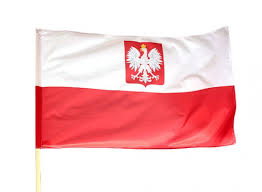 Cele konkursu: - wspieranie wychowania patriotycznego dzieci i młodzieży poprzez formy aktywności artystycznej,- kształtowanie świadomości narodowej,- rozwijanie uzdolnień plastycznych, fantazji i wyobraźni,- zachęcenie dzieci do prezentowania własnych umiejętności.Regulamin konkursu:
Konkurs przeznaczony jest dla uczniów klas I – III szkół podstawowych.
Technika wykonania prac: dowolna z wyłączeniem prac przestrzennych.
Format prac: A4 lub A3
Kryteria oceny:
- poziom artystyczny i estetyka prezentowanych prac,
- indywidualne potraktowanie tematu,
- zgodność pracy z tematem przewodnim,
- samodzielność wykonania pracy przez dziecko.Udział w konkursie jest równoznaczny z wyrażeniem zgody na przetwarzanie danych osobowych uczestników konkursu.
Do każdej pracy należy dołączyć (na odwrocie):Informację zawierającą: imię i nazwisko wykonawcy, klasę, adres i nazwę placówki 
z numerem telefonu, imię i nazwisko opiekuna artystycznego, adres e-mail.Oświadczenie nr 1 wypełnione i podpisane przez rodzica (opiekuna prawnego) każdego uczestnika konkursu oraz klauzulę informacyjną wypełnioną i podpisaną przez rodzica (opiekuna prawnego).Oświadczenie nr 2 podpisane przez każdego nauczyciela zgłaszającego uczestników konkursu.Ilość prac z jednej placówki ograniczona – max. 3
Prace plastyczne przechodzą na własność organizatora konkursu.
Organizator bierze udział w konkursie.
Autorzy nagrodzonych prac (miejsca I, II, III oraz  wyróżnienia) otrzymają nagrody i dyplomy, które zostaną przesłane pocztą lub będą odebrane osobiście przez nagrodzonych.
Organizator nie odpowiada za zniszczenia powstałe w czasie transportu, dlatego prosimy o właściwe zabezpieczenie prac.
Termin nadsyłania/składania prac: do 23.10.2020 r.
Rozstrzygnięcie konkursu: 30.10.2020 r.Osoby nagrodzone powiadomione zostaną pocztą elektroniczną.
Prace oceniane będą przez  jury powołane przez organizatora. Prace zostaną zaprezentowane na zorganizowanej w szkole wystawie.Prace proszę przesyłać na adres:Świetlica Szkoły Podstawowej nr 50 z Oddziałami Integracyjnymi im. Świętej Jadwigi Królowej Polski w Białymstokuul. Kazimierza Pułaskiego 96
15-338 Białystok  
z dopiskiem: konkurs „Polska – moja ojczyzna”Oświadczenie nr 1 ZGODA RODZICA / OPIEKUNA PRAWNEGO NA UDZIAŁ W KONKURSIEWyrażam zgodę na udział mojego dziecka:imię i nazwisko, klasa: ……………………………………………………..………………………………………………………………..nazwa i adres szkoły: ………………………………………………………………………………………………………………………..w Ogólnopolskim Konkursie Plastycznym „Polska – moja ojczyzna” zorganizowanym przez Szkołę Podstawową nr 50 z Oddziałami Integracyjnymi  im. Świętej Jadwigi Królowej Polski w Białymstoku.Rozumiem i w pełni akceptuję regulamin konkursu.                                                                               ……………………………………………………..                                                                                podpis rodzica (opiekuna prawnego)miejscowość, data ……………………………….Zgoda na przetwarzanie danychJako opiekun prawny małoletniej/ego ……………………………..……….. wyrażam zgodę na przetwarzanie danych osobowych mojego dziecka (imię, nazwisko, klasa, nazwa i adres szkoły) przez Szkołę Podstawową nr 50 z Oddziałami Integracyjnymi w Białymstoku w celu przeprowadzenia i zorganizowania Ogólnopolskiego Konkursu Plastycznego „Polska – moja ojczyzna”. Jednocześnie niniejszym oświadczeniem wyrażam zgodę na publikację wyników konkursu oraz osiągnięć uzyskanych przez moje dziecko w Ogólnopolskim Konkursie Plastycznym „Polska – moja ojczyzna” na stronie internetowej / facebook-u pod adresem: sp50.bialystok.pl oraz w gablocie/ tablicy informacyjnej. Wyrażam również zgodę na przetwarzanie przez Administratora Danych wizerunku mojego dziecka oraz publikację zdjęć zrobionych podczas przeprowadzonego konkursu na stronie internetowej pod adresem : sp50.bialystok.pl / facebook- u Szkoły Podstawowej nr 50 z Oddziałami Integracyjnymi w Białymstoku oraz  w gablocie znajdującej się w Szkole Podstawowej 
nr 50 z Oddziałami Integracyjnymi w Białymstoku .   Oświadczam, że podaję dane i wyrażam zgodę dobrowolnie i w sposób świadomy, zaś administrator danych przed wyrażeniem niniejszej umowy przekazał mi informacje, o których mowa w art. 13 i 14 RODO, w tym informację o możliwości cofnięcia wyrażonej zgody.……………………………(podpis rodzica/opiekuna)Klauzula informacyjna w przypadku zbierania danych od osoby, której dane dotyczą (wypełnia rodzic/opiekun prawny)Zgodnie z Rozporządzeniem Parlamentu Europejskiego i Rady  z dnia 27 kwietnia 2016 r. w sprawie ochrony osób fizycznych w związku 
z przetwarzaniem danych osobowych i w sprawie swobodnego przepływu takich danych oraz uchylenia dyrektywy 95/46/WE (ogólne rozporządzenie o ochronie danych, RODO)informuję, że:Administratorem danych osobowych Pani/Pana jest Szkoła Podstawowa nr 50 z Oddziałami Integracyjnymi w Białymstoku, zwana dalej Administratorem; Administrator prowadzi operacje przetwarzania Pani/Pana danych osobowych.Dane kontaktowe do Inspektora Ochrony Danych e-mail:inspektor@kancelaria-explico.com.Dane osobowe Pani/Pana dziecka będą przetwarzane w celu zorganizowania  i przeprowadzenia konkursu organizowanego przez Szkołę Podstawową nr 50 z Oddziałami Integracyjnymi w Białymstoku  i będą udostępniane innym odbiorcom:  organizatorowi konkursu, podmiotowi drukującemu dyplomy za udział w konkursie, pracownikom jednostki, członkom Komisji Konkursowej.Posiada Pani/Pan prawo dostępu do treści danych swojego dziecka oraz prawo ich sprostowania, usunięcia, ograniczenia przetwarzania, prawo do przenoszenia danych, prawo wniesienia sprzeciwu, prawo do cofnięcia zgody na przetwarzanie danych osobowych, wniesienia skargi do organu nadzorczego.Dane osobowe Pani/Pana dziecka nie podlegają profilowaniu.Wyrażona przez Panią/Pana zgoda na przetwarzanie przez Administratora danych osobowych Pani/Pana dziecka  jest niezbędne do wzięcia udziału Pana/Pani dziecka w konkursie, zaś konsekwencją niepodania danych osobowych będzie niemożność wzięcia udziału przez Pana/Pani dziecko w konkursie „Polska – moja ojczyzna”.Dane osobowe Pani/Pana dziecka będą przechowywane przez okres realizacji Konkursu, jego promocji i podsumowania na stronach internetowych i mediach społecznościowych, dane osobowe laureatów będą przechowywane w okresie przewidzianym dla celów sprawozdawczości wymaganej przepisami prawa.Zapoznałem się z treścią (data i podpis rodzica/opiekuna prawnego): ……………………………………………………………………..………………………...Oświadczenie nr 2 ZGODA / OŚWIADCZENIE NAUCZYCIELAW związku z Ogólnopolskim Konkursem Plastycznym „Polska – moja ojczyzna” organizowanym przez Szkołę Podstawową nr 50 z Oddziałami Integracyjnymi  im. Świętej Jadwigi Królowej Polski w Białymstoku    I. Moje dane osobowe: imię i nazwisko …………………………………………………………………………………...…...…………...  nazwa i adres szkoły: ……………………………………………………………………………………………….dane kontaktowe: telefon, e-mail…………………………………………………………………………….……..miejscowość, data………………..………Zgoda na przetwarzanie danychII. Wyrażam zgodę na przetwarzanie danych osobowych (imię, nazwisko, nazwa i adres szkoły, telefon) przez Szkołę Podstawową nr 50 z Oddziałami Integracyjnymi w Białymstoku w celach wynikających z organizacji Ogólnopolskiego Konkursu Plastycznego „Polska – moja ojczyzna” (jako nauczyciela/opiekuna), zgodnie 
z Rozporządzeniem Parlamentu Europejskiego i Rady (UE) 2016/679 z dnia 27 kwietnia 2016 r. w sprawie ochrony osób fizycznych w związku z przetwarzaniem danych osobowych i w sprawie swobodnego przepływu takich danych oraz uchylenia dyrektywy 95/46/WE (ogólne rozporządzenie o ochronie danych).III. Wyrażam zgodę na zamieszczenie moich danych osobowych (imię, nazwisko, adres szkoły) na stronach internetowych i profilach w portalach społecznościowych organizatora Konkursu w publikacjach dotyczących Konkursu, w szczególności informujących o jego wynikach.Jednocześnie oświadczam, że zostałem/am poinformowany/a o tym, żeZgodnie z Rozporządzeniem Parlamentu Europejskiego i Rady  z dnia 27 kwietnia 2016 r. w sprawie ochrony osób fizycznych w związku z przetwarzaniem danych osobowych i w sprawie swobodnego przepływu takich danych oraz uchylenia dyrektywy 95/46/WE (ogólne rozporządzenie o ochronie danych, RODO):Administratorem danych osobowych Pani/Pana jest Szkoła Podstawowa nr 50 z Oddziałami Integracyjnymi w Białymstoku, zwana dalej Administratorem; Administrator prowadzi operacje przetwarzania Pani/Pana danych osobowych.Dane kontaktowe do Inspektora Ochrony Danych e-mail:inspektor@kancelaria-explico.com.Dane osobowe Pani/Pana będą przetwarzane w celu zorganizowania i przeprowadzenia konkursu organizowanego przez Szkołę Podstawową nr 50 z Oddziałami Integracyjnymi w Białymstoku  i będą udostępniane innym odbiorcom:  organizatorowi konkursu, podmiotowi drukującemu dyplomy 
i podziękowania za udział w konkursie, pracownikom jednostki, członkom Komisji Konkursowej.Posiada Pani/Pan prawo dostępu do treści swoich danych  oraz prawo ich sprostowania, usunięcia, ograniczenia przetwarzania, prawo do przenoszenia danych, prawo wniesienia sprzeciwu, prawo do cofnięcia zgody na przetwarzanie danych osobowych, wniesienia skargi do organu nadzorczego.Dane osobowe Pani/Pana nie podlegają profilowaniu.Wyrażona przez Panią/Pana zgoda na przetwarzanie przez Administratora danych osobowych jest dobrowolna, przy czym jest niezbędna do Pana/Pani zaangażowania Konkursie, zaś konsekwencją niepodania danych osobowych będzie niemożność otrzymania podziękowania za przygotowanie uczniów do konkursu „Polska – moja ojczyzna”.Dane osobowe Pani/Pana będą przetwarzane przez okres niezbędny do realizacji Konkursu. Dane osobowe będą przechowywane przez okres realizacji Konkursu, jego promocji i podsumowania na stronach internetowych i mediach społecznościowych organizatora Konkursu oraz przez okres wynikający z przepisów prawa.Oświadczam, że zapoznałam/em się i akceptuję wszystkie warunki przewidziane w regulaminie Konkursu……………………………..…………………………………(data i podpis nauczyciela) 